INTERVIEW PROGRAMME FOR THE MONTH OF JUNE, 2023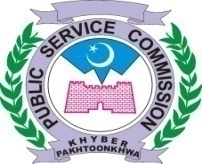 PANEL-IPANEL-IIPANEL-IIIPANEL-IVPANEL-V				        					        BY ORDER OF THE HON’BLE CHAIRMAN No. PSC / DR / int / 06/JUN/2023							                                                                       Dated: 19.03.2023								NOTE:       i. No change in this schedule will be made without approval of the Hon’ble Chairman PSC.ii. Concerned Assistants and Superintendents will must issue interview call letters to all eligible candidates 15 days before interviews as per our Regulation No. 27(a). 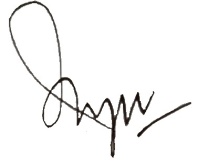 DIRECTOR RECRUITMENTJUNE, 2023JUNE, 2023JUNE, 2023JUNE, 2023JUNE, 2023Post(s)Advt. No.CandidatesDealing SuperintendentMTWTHF---12(06) Parole/ Probation Officer (BPS-16) in Directorate of Reclamation & Probation (Home & Tribal Affairs Department). KP.09/2021Sr. 49Total=3312 daily08 on FridayMr. Hazrat Khan Afridi56---(06) Parole/ Probation Officer (BPS-16) in Directorate of Reclamation & Probation (Home & Tribal Affairs Department). KP.09/2021Sr. 49Total=3312 daily08 on FridayMr. Hazrat Khan Afridi--78-(03) Parole/ Probation Officer (BPS-16) in Directorate of Reclamation & Probation (Home & Tribal Affairs Department). KP. Leftover02/2022Sr. 11Total=1608 dailyMr. Hazrat Khan Afridi----9(62) Female Subject Specialist Mathematics (BPS-17) in Elementary & Secondary Education Department.Continue……..09/2021Sr. 10Total=31212 daily08 on Friday(312-144)Balance=168Mr. Hazrat Khan Afridi1213141516(62) Female Subject Specialist Mathematics (BPS-17) in Elementary & Secondary Education Department.Continue……..09/2021Sr. 10Total=31212 daily08 on Friday(312-144)Balance=168Mr. Hazrat Khan Afridi1920212223(62) Female Subject Specialist Mathematics (BPS-17) in Elementary & Secondary Education Department.Continue……..09/2021Sr. 10Total=31212 daily08 on Friday(312-144)Balance=168Mr. Hazrat Khan Afridi2627---(62) Female Subject Specialist Mathematics (BPS-17) in Elementary & Secondary Education Department.Continue……..09/2021Sr. 10Total=31212 daily08 on Friday(312-144)Balance=168Mr. Hazrat Khan AfridiMTWTHF---12(92) Female Subject Specialist English (BPS-17) in Elementary & Secondary Education.Continue……..09/2021Sr. 10Total=50412 daily08 on Friday(504-212)Balance=292Mr. Alam Zeb56789(92) Female Subject Specialist English (BPS-17) in Elementary & Secondary Education.Continue……..09/2021Sr. 10Total=50412 daily08 on Friday(504-212)Balance=292Mr. Alam Zeb1213141516(92) Female Subject Specialist English (BPS-17) in Elementary & Secondary Education.Continue……..09/2021Sr. 10Total=50412 daily08 on Friday(504-212)Balance=292Mr. Alam Zeb1920212223(92) Female Subject Specialist English (BPS-17) in Elementary & Secondary Education.Continue……..09/2021Sr. 10Total=50412 daily08 on Friday(504-212)Balance=292Mr. Alam Zeb2627---(92) Female Subject Specialist English (BPS-17) in Elementary & Secondary Education.Continue……..09/2021Sr. 10Total=50412 daily08 on Friday(504-212)Balance=292Mr. Alam ZebMTWTHF---12(B.F)(111)Female Subject Specialist Urdu (BPS-17) in Elementary & Secondary Education Department.Continue…..09.2021,Sr. 10Total=29212 daily08 on Friday(292-212)Balance=80Mr. Muhammad Shoaib56789(B.F)(111)Female Subject Specialist Urdu (BPS-17) in Elementary & Secondary Education Department.Continue…..09.2021,Sr. 10Total=29212 daily08 on Friday(292-212)Balance=80Mr. Muhammad Shoaib1213141516(B.F)(111)Female Subject Specialist Urdu (BPS-17) in Elementary & Secondary Education Department.Continue…..09.2021,Sr. 10Total=29212 daily08 on Friday(292-212)Balance=80Mr. Muhammad Shoaib1920212223(B.F)(111)Female Subject Specialist Urdu (BPS-17) in Elementary & Secondary Education Department.Continue…..09.2021,Sr. 10Total=29212 daily08 on Friday(292-212)Balance=80Mr. Muhammad Shoaib2627---(B.F)(111)Female Subject Specialist Urdu (BPS-17) in Elementary & Secondary Education Department.Continue…..09.2021,Sr. 10Total=29212 daily08 on Friday(292-212)Balance=80Mr. Muhammad ShoaibMTWTHF---12(B.F)(10) Female Lecturer Computer Science (BPS-17) in Higher Education Department.01/2022Sr. 26Total=2212 daily08 on FridayMr. Muhammad Shoaib5----(B.F)(10) Female Lecturer Computer Science (BPS-17) in Higher Education Department.01/2022Sr. 26Total=2212 daily08 on FridayMr. Muhammad Shoaib-6789(53) Male Subject Specialist Economics (BPS-17) in Elementary & Secondary Education Department.Continue…….09/2021Sr. 11Total=32212 daily08 on Friday(322-180)Balance=142Mr. Alam Zeb1213141516(53) Male Subject Specialist Economics (BPS-17) in Elementary & Secondary Education Department.Continue…….09/2021Sr. 11Total=32212 daily08 on Friday(322-180)Balance=142Mr. Alam Zeb1920212223(53) Male Subject Specialist Economics (BPS-17) in Elementary & Secondary Education Department.Continue…….09/2021Sr. 11Total=32212 daily08 on Friday(322-180)Balance=142Mr. Alam Zeb2627---(53) Male Subject Specialist Economics (BPS-17) in Elementary & Secondary Education Department.Continue…….09/2021Sr. 11Total=32212 daily08 on Friday(322-180)Balance=142Mr. Alam ZebMTWTHF---12(B.F)(300)Veterinary Officers (Health) (BPS-17) In Livestock And Dairy Development (Extension Wing).Continue…….01.2022Sr. 01Total=45912 daily08 on Friday (459-212)Balance=247Mr. Hazrat Khan Afridi56789(B.F)(300)Veterinary Officers (Health) (BPS-17) In Livestock And Dairy Development (Extension Wing).Continue…….01.2022Sr. 01Total=45912 daily08 on Friday (459-212)Balance=247Mr. Hazrat Khan Afridi1213141516(B.F)(300)Veterinary Officers (Health) (BPS-17) In Livestock And Dairy Development (Extension Wing).Continue…….01.2022Sr. 01Total=45912 daily08 on Friday (459-212)Balance=247Mr. Hazrat Khan Afridi1920212223(B.F)(300)Veterinary Officers (Health) (BPS-17) In Livestock And Dairy Development (Extension Wing).Continue…….01.2022Sr. 01Total=45912 daily08 on Friday (459-212)Balance=247Mr. Hazrat Khan Afridi2627---(B.F)(300)Veterinary Officers (Health) (BPS-17) In Livestock And Dairy Development (Extension Wing).Continue…….01.2022Sr. 01Total=45912 daily08 on Friday (459-212)Balance=247Mr. Hazrat Khan Afridi